A° 2018	N° 15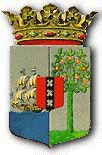 PUBLICATIEBLAD LANDSBESLUIT van de 13de februari 2018, No.18/0216					__________                                      	De Gouverneur van Curaçao,Op voordracht van de Minister van Justitie;	Gelezen;het verzoek van de President van het Gemeenschappelijk hof van Justitie van Aruba, Curaçao, Sint Maarten en van Bonaire, Sint Eustatius en Saba van 3 maart 2017, nr. Pr. 031/2017;	Overwegende;dat vanwege het vertrek van leden en plaatsvervangende leden in ambtenarenzaken van Curaçao, alsmede vanwege de noodzakelijke benoemingen van de leden en plaatsvervangende leden van de Raad van beroep in ambtenarenzaken van Curaçao, moet worden voorzien in de hieronder vermelde vacatures;	Gelet op:Artikelen 9 en 19 van de Regeling Ambtenarenrechtspraak;				Heeft goedgevonden:					Artikel 1Als lid en plaatsvervangende leden van de Raad van Beroep in Ambtenarenzaken worden benoemd: Mevrouw mr. L.C. Hoefdraad, tot lid van de Commissie;Mevrouw mr. drs. M.B.A. Lieuw-van-Gorp, tot plaatsvervangend lid; De heer drs.P.J. Thijssen, tot plaatsvervangend lid.	Artikel 2	Dit landsbesluit wordt in het Publicatieblad geplaatst.Artikel 3	Dit landsbesluit treedt in werking met ingang van de datum van uitgifte van het 	Publicatieblad waarin het is geplaatst.Afschrift van dit landsbesluit wordt gezonden aan:de Algemene Rekenkamer Curaçao,de President van het Gemeenschappelijk hof van Justitie van Aruba, Curaçao, Sint Maarten en van Bonaire, Sint Eustatius en Sabade Procureur-generaal van Curaçao, Sint Maarten en van Bonaire, Sint Eustatius en Sabade Secretaris-generaal van het Ministerie van Financiën, de Secretaris-generaal van het Ministerie van Justitie ende belanghebbenden.Willemstad,13 februari 2018	L.A. GEORGE-WOUT	De Minister van Justitie,   Q. C. O. GIRIGORIE							Uitgegeven de 26ste maart 2018							De Minister van Algemene Zaken							      E. P. RHUGGENAATH